2022-2023EĞİTİM ÖĞRETİM YILIKONAKLI İMAM HATİP ORTAOKULU ÖĞRETMEN DOSYASI…………………….…………. ÖĞRETMENİÖĞRETMEN BİLGİLERİOKULUNİLİ		: ANTALYAİLÇESİ	: ALANYAADI		: KONAKLI İMAM HATİP ORTAOKULUÖĞRETMENİN T.C. KİMLİK NO			:…………………ADI SOYADI			: …………………DOĞUM YERİ /YILI 		: …………………/ …………………MEZUN OLDUĞU OKUL	: …………………MEZUN OLDUĞU YIL		: …………………GÖREVE BAŞ. TARİHİ	: …………………GÖREVİ				: …………………SİCİL NO				: …………………EMEKLİ SİCİL NO		: …………………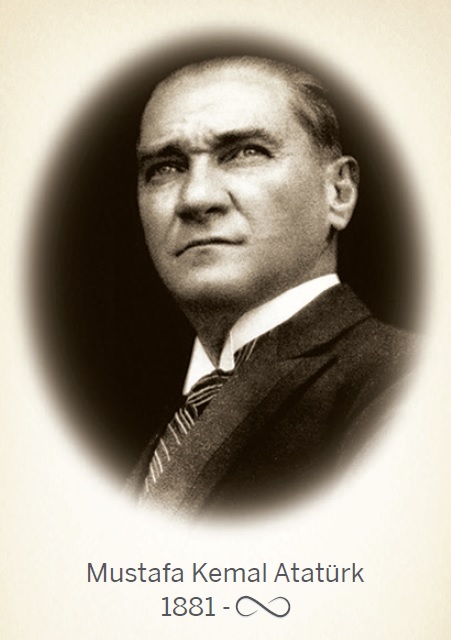 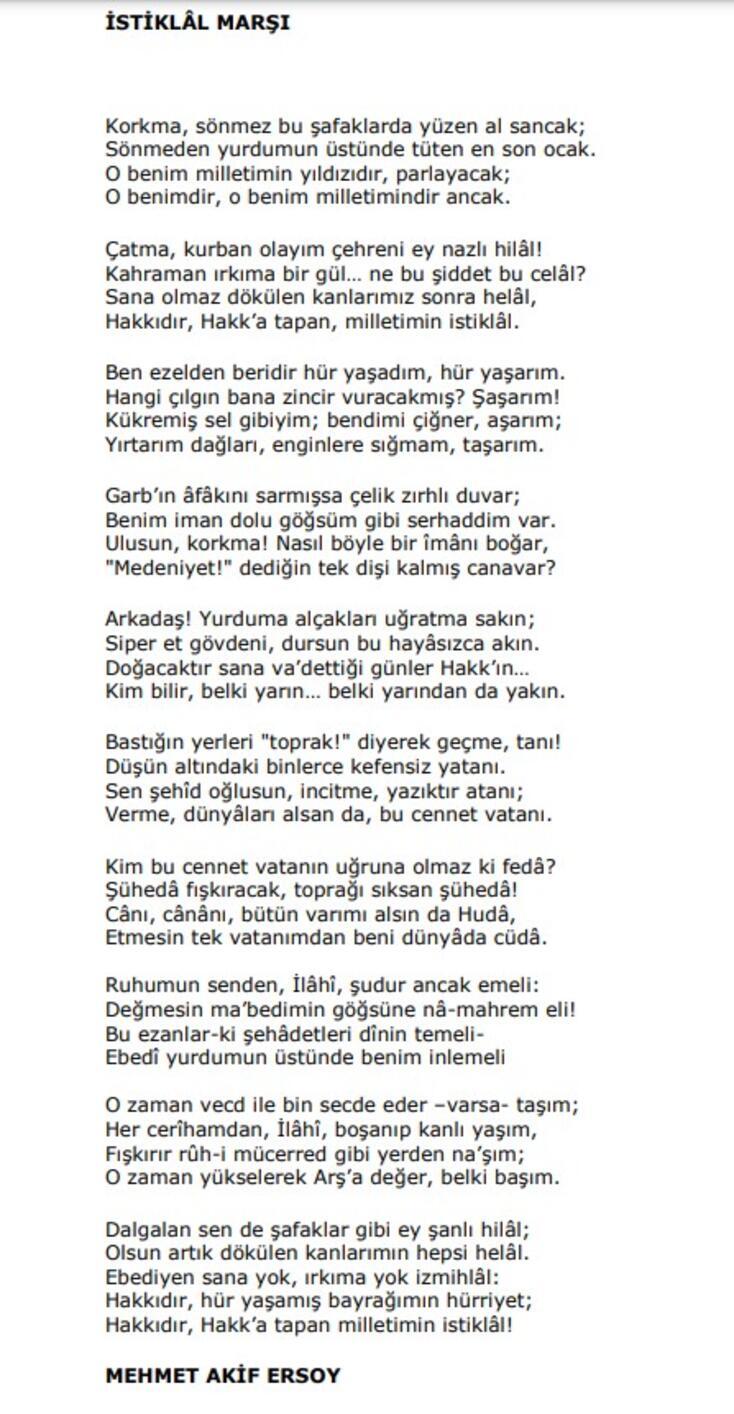 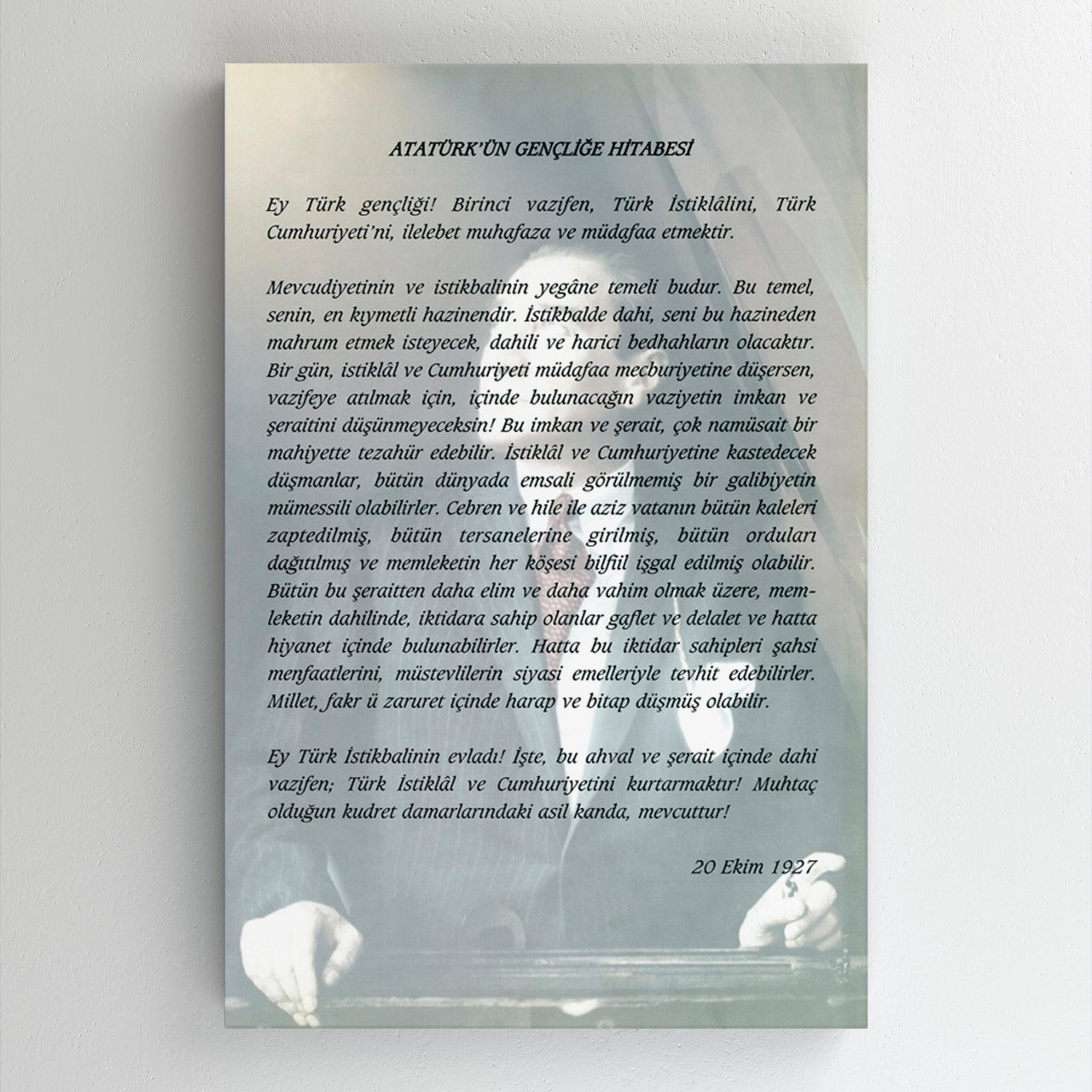 